          Конкурс «Кем быть?»Игровое развлечение для детей старшегодошкольного возраста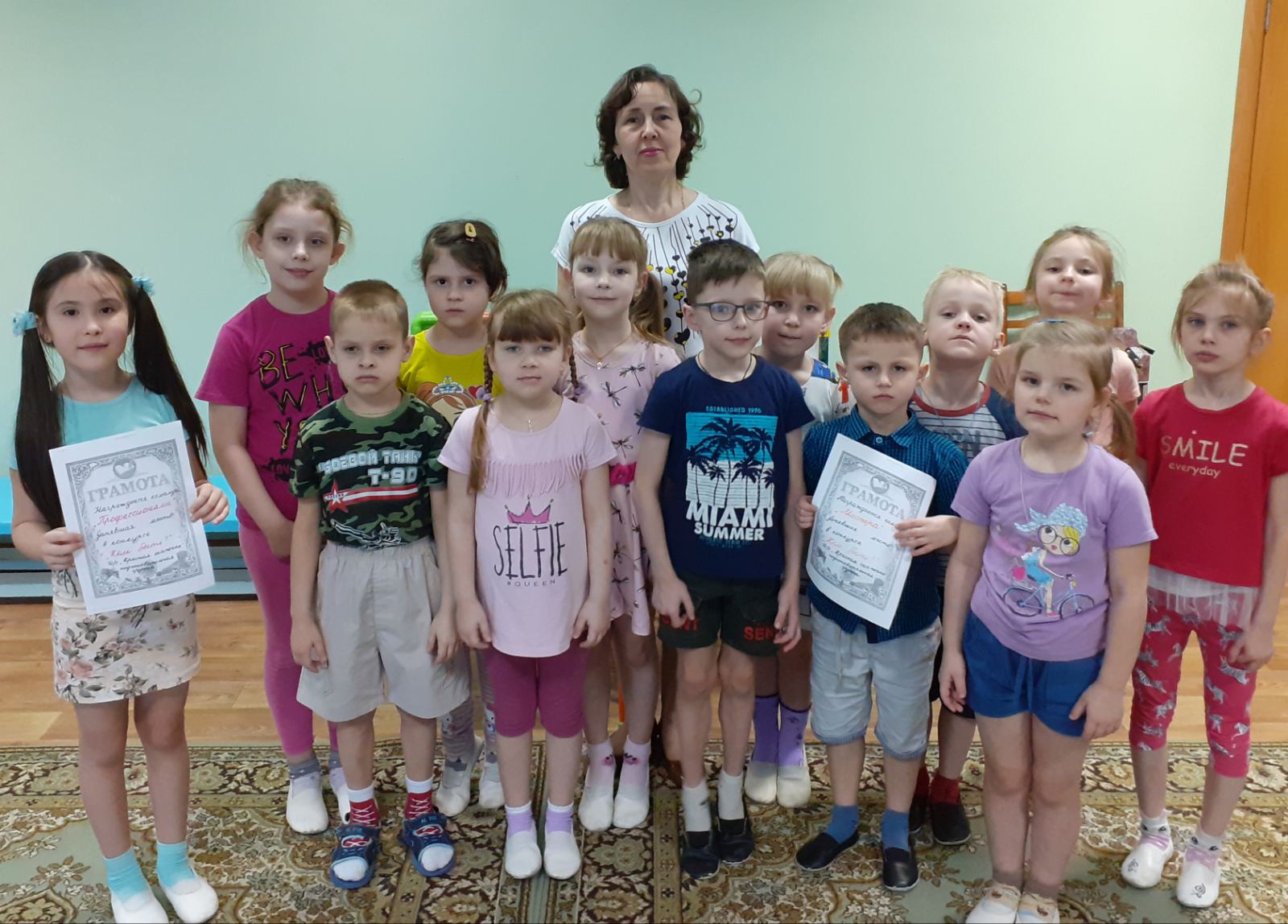                                                                         СП «Д/с комбинированного вида                                                                                  «Красная шапочка»                                                                                                       МБДОУ «Д/с «Планета детства»                                                                         Гусева О.В.Задачи: Закрепить представления о профессиях. Создать игровые ситуации, в которых дети смогут выполнить широкий спектр движений. Воспитывать положительное, уважительное отношение друг к другу. Желание соревноваться дружно, без обид.Оборудование: Магнитофон, грамоты, жетоны — 20 шт., ориентиры — 2 шт., конверты — 8 шт., поварешки — 2 шт., овощи — 8 шт., бинты — 3 куска, мольберт — 2 шт., фломастеры — 2 к., набор вещей, кольца — 8 шт., обручи-2шт.Словарь: Испытание, медаль, булочная, сдоба, мольберт, маляр, портной, прачка.В зале выставка детских рисунков на тему «Кем я буду, когда вырасту?» Под музыку дети входят в зал, занимают места.Ведущий. Мы сегодня с вами поговорим о профессиях.О некоторых профессиях вы уже знаете, о новых узнаете сегодня и даже в некоторых сможете себя испытать.  Перед нами две команды «Мастера» и «Профессионалы» Жетон получит та команда, кто больше всех назовет профессий. За каждый правильный ответ вы получаете жетон. Проводится конкурс «Самый знающий».Ведущий. Ну а сейчас конкурсы, в которых вы сможете себя испытать, проверить. Кто знает, может быть, через несколько лет вы выберете именно эту профессию.Эстафета «Почтальон».Ведущий.Наш веселый почтальон.Вам знаком, конечно, он.Он разносит по домамМного писем, телеграмм.А. Расцветников У каждого ребенка в руках по конверту. По сигналу бежит первый участник команды, добегает до человека, сидящего на противоположном конце зала, и вручает ему конверт. Возвращается к своей команде. Задание выполняет следующий участник.Эстафета «Повара».Ведущий.У каждого дела запах особый.В булочной пахнет тестом и сдобой.Бег с поварешкой, в которой необходимо перенести овощи. Каждый участник переносит по одному овощу. 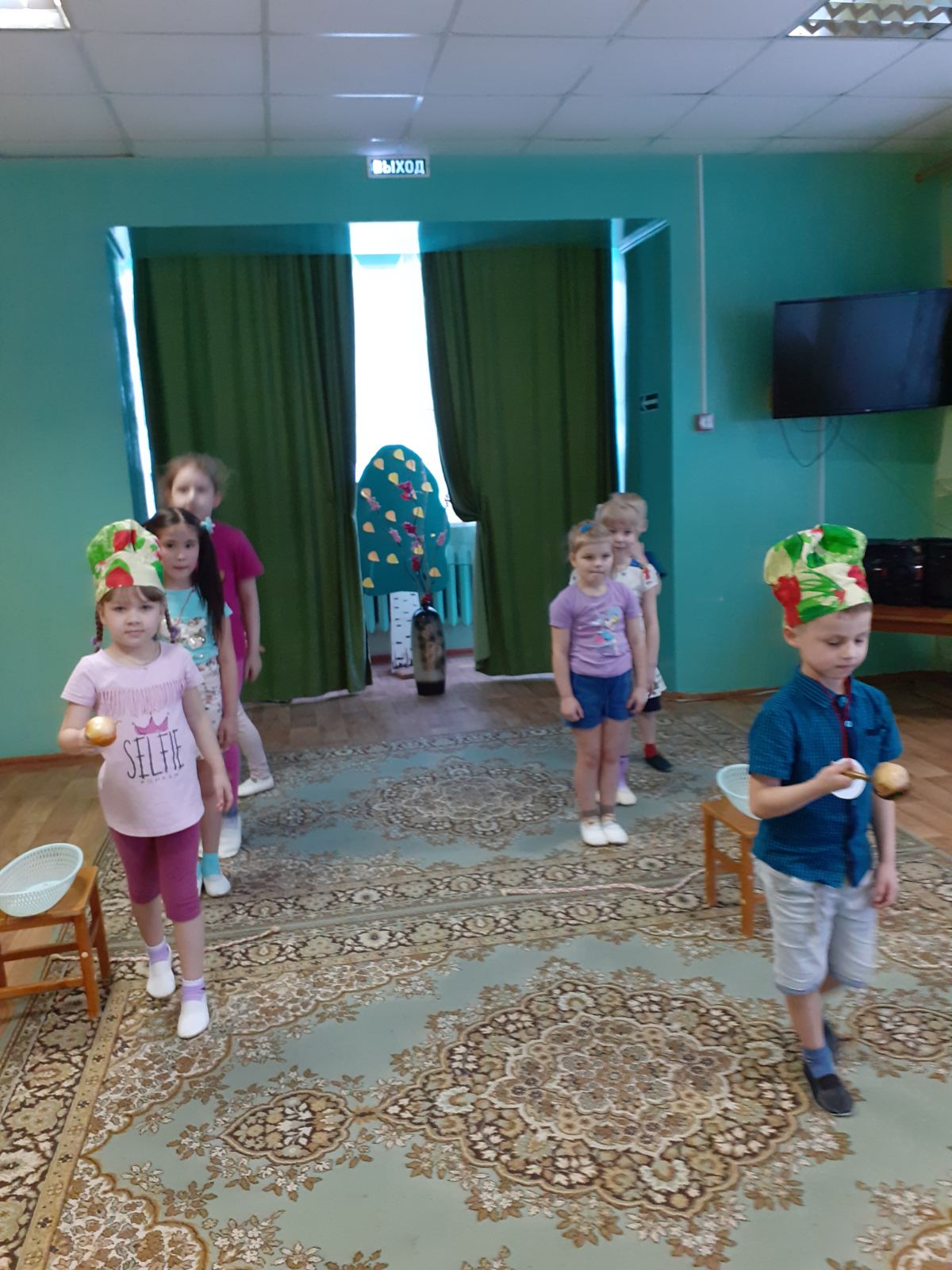 Эстафета «Маляр».Ведущий.Пахнет малярСкипидаром и краской... Напротив каждой команды стоит мольберт, лежит пачка фломастеров. Дети по очереди бегут к мольбертам, где нарисован дом, и заштриховывают части дома. Побеждает та команда, которая первой выполнила задание.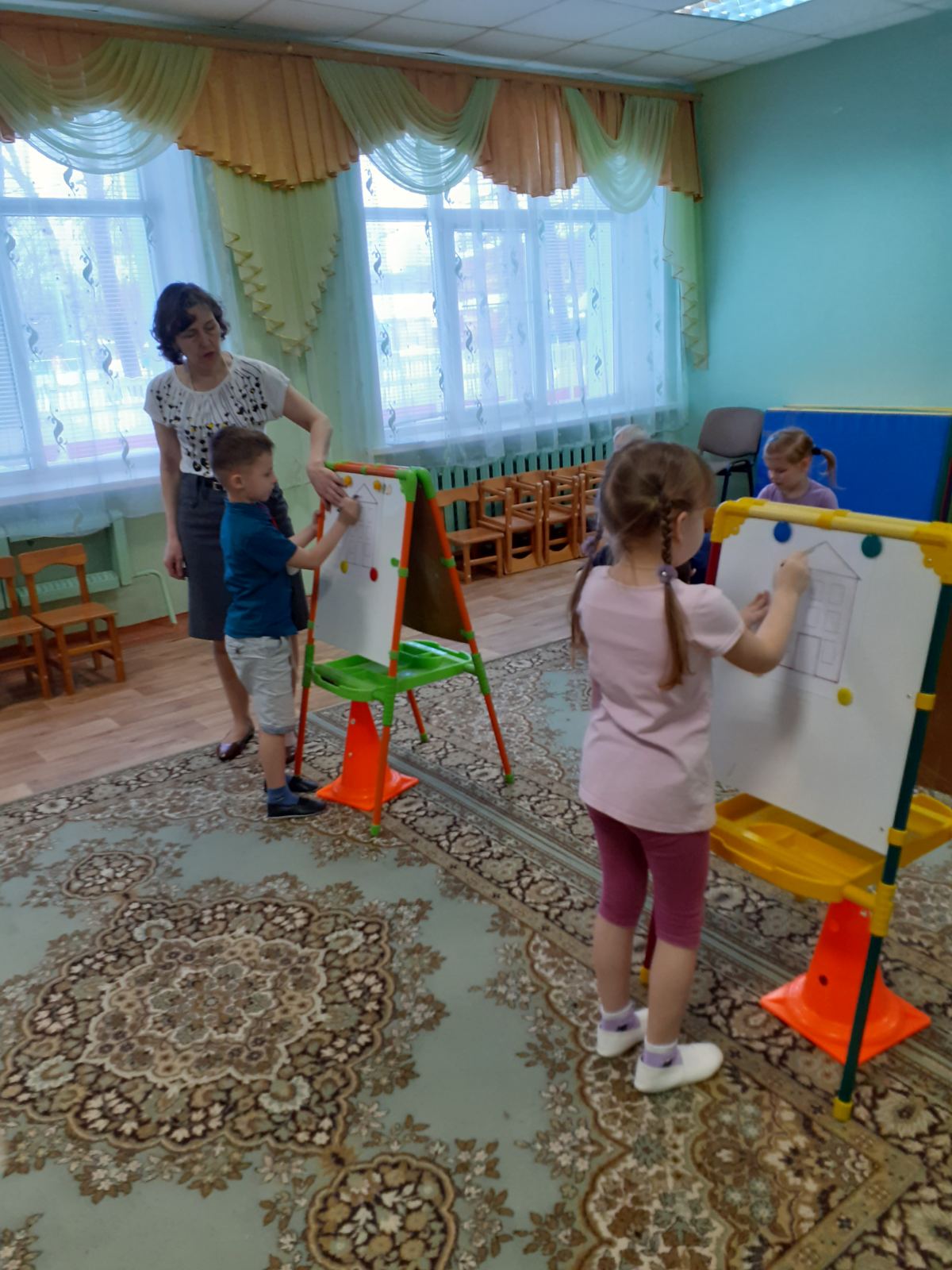 Ведущий. Посмотрели на свои рисунки, остались всем довольны.Конкурс «Медицинская сестра».Ведущий.Доктор в халате —Лекарством приятным.Для конкурса выбрать трех девочек. Им нужно будет перевязать руку (ногу, голову). Задание выполнить быстро и качественно. Время — одна минута.Эстафета «Шофер».Ведущий.Куртка шофераПахнет бензином По сигналу первые участники команд бегут до условного места, обегают его и возвращаются к своей команде. К нему «в кабину подсаживается» следующий участник, и они бегут до ориентира вдвоем, возвращаются к своей команде. С собой забирают следующего участника и задание выполняют втроем. И так до тех пор, пока шофер не перевезет всех своих пассажиров.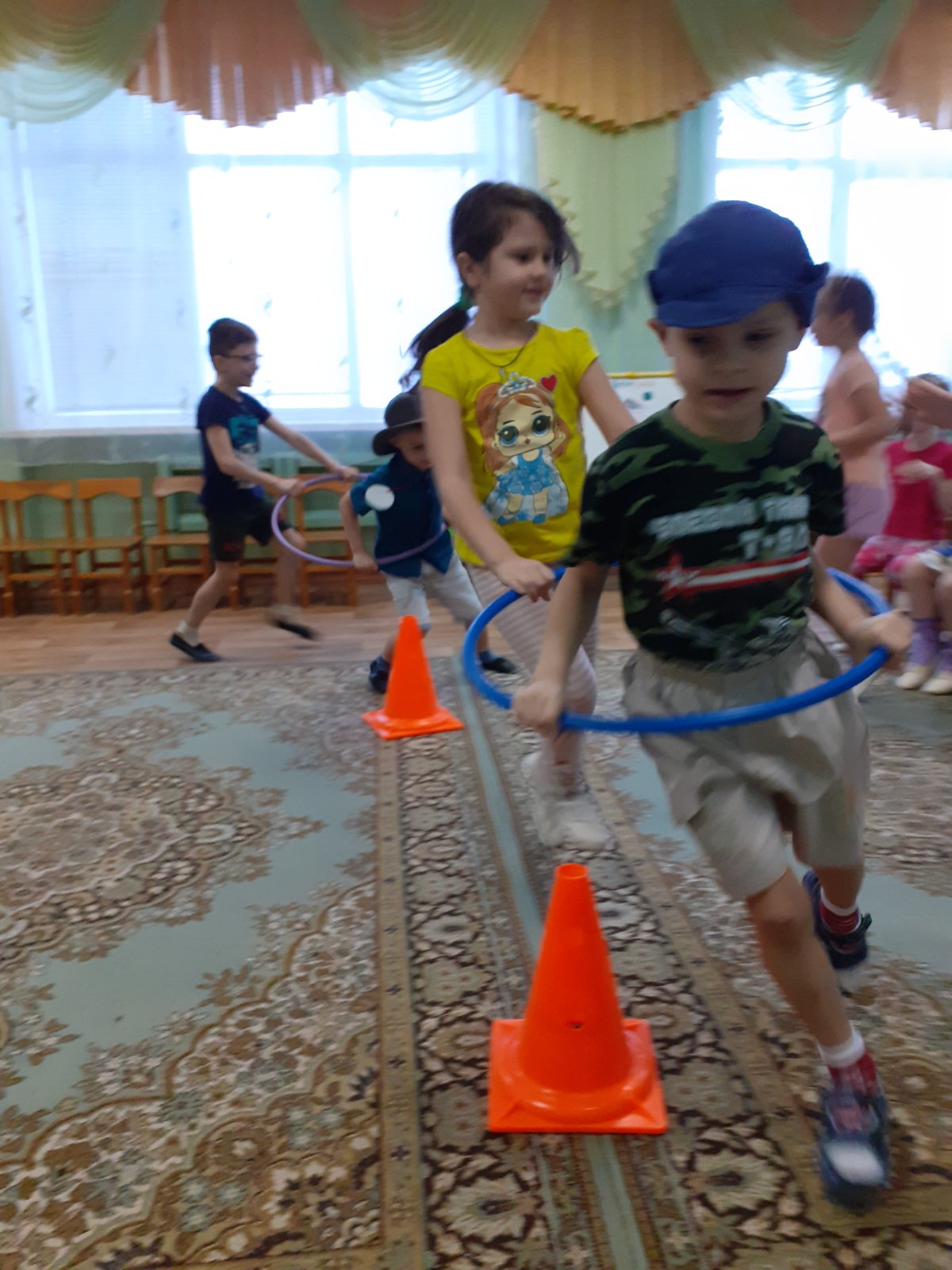 Эстафета «Рыбак».Ведущий.Рыбой и моремПахнет рыбак...По команде первые участники бегут до условленного места забрасывают кольцо на стойку, обегают вокруг финишной стойки. Возвращаются к своей команде. Задание выполняет следующий участник.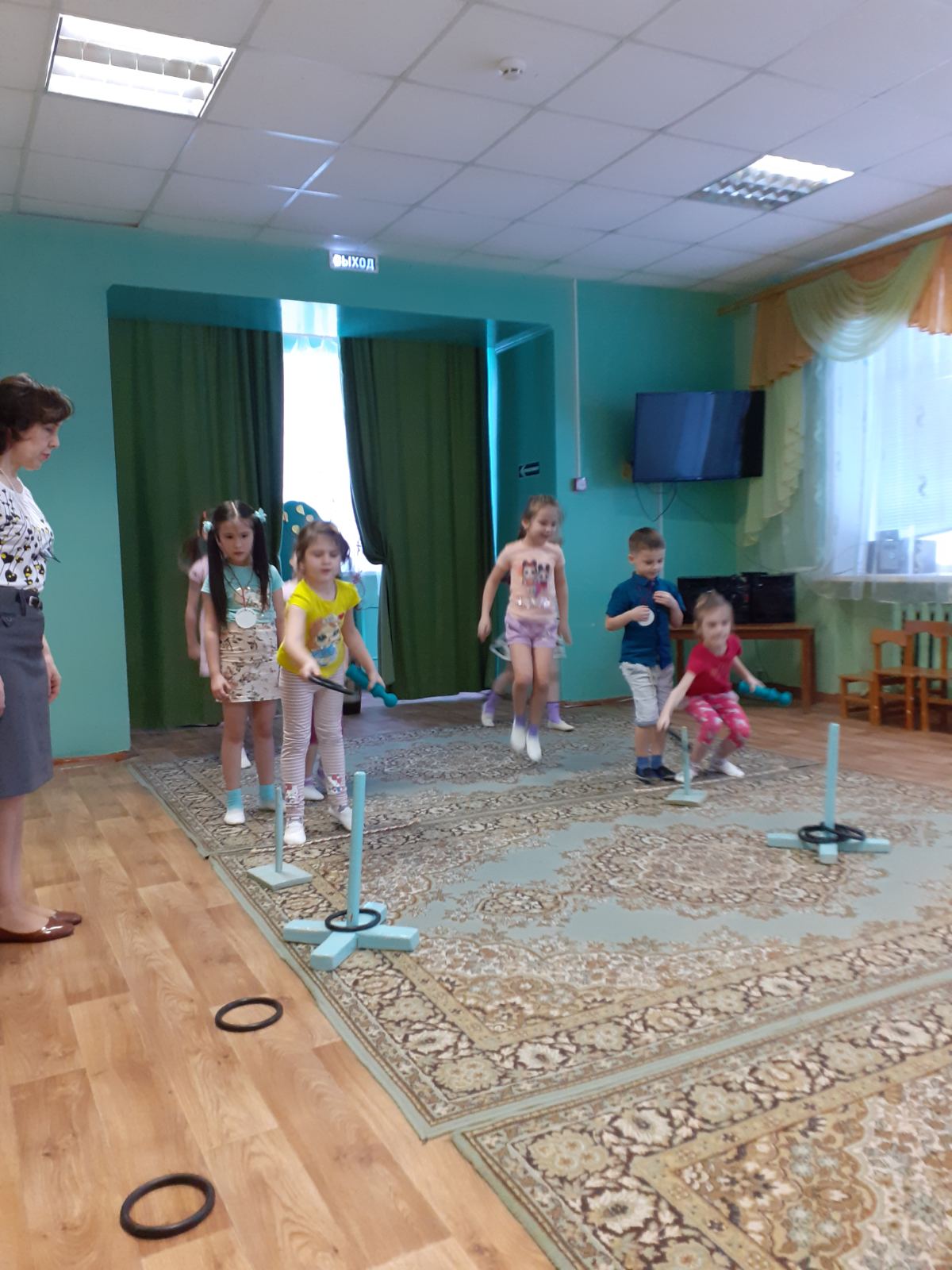 Ведущий. Молодцы! Вы выполняли все правильно и быстро. А сможете ли вы сейчас отгадать загадки, которые я вам приготовила? И не забывайте, что мы говорим о профессиях.Он бревно отешет ловко,Стены сделает, навес.У него смолой спецовкаКак сосновый пахнет лес.Этот работникЗовется, дети... (плотник).В. СтепановМожет делать он буфеты,Стулья, тумбы, табуреты.В стружках весь его верстак.Вот работать надо как!(Столяр)Человек шагает к намС кистью и ведром.Свежей краской будет самБелить и красить дом.(Маляр)Ну а кто сошьет для насПлатья, юбки — высший класс?(Портной)Если дети не знают об этих профессиях, рассказать о них, показать иллюстрации.Ребенок.Мыло пенится в корыте.Я стираю, посмотрите.Ведущий.Я приготовил для вас новое задание.Конкурс «Одень врача, учительницу, повара». Из предложенных вещей и предметов выбрать те, которые необходимы врачу, учительнице, повару. Набор предметов: белый халат, белый колпак, колпак для повара, фартук различные пузырьки и баночки, фонендоскоп, очки, журнал, книги, указка, портфель, кастрюля, сковородки, ложки, и другие.Под музыку дети выбирают предметы, относящиеся к определенной профессии. Вещи надевают на участника стоящего на финише. С окончанием музыки конкурс заканчивается.Ведущий. И с этим заданием вы справились. Вы просто молодцы! Мне очень хочется, чтобы вы сегодня пришли домой и у своих родителей спросили об их профессиях. Ну а когда вы вырастете, вы выберете ту профессию, которая вам больше всего нравится. Кто-то из вас будет лечить людей, а кто-то лечить зверей, кто-то учить детей, а кто-то перевозить их, некоторые из вас будут строить дома для людей, а кто-то будет изобретать новые машины.Все профессии такие разные, но они все такие нужные.Выходят дети.1-й ребенок.У меня растут года,Будет и семнадцать.Где работать мне тогда,Чем заниматься?Нужные работники —Столяры и плотники.2-й ребенок.Столяру хорошо,А инженеру лучше.Я бы строить дом пошел,Пусть меня научат.3-й ребенок.Инженеру хорошо,А доктору лучше.Я б детей лечить пошел,Пусть меня научат.4-й ребенок.Доктором хорошо,А рабочим лучше.Я б в рабочие пошел,Пусть меня научат.5-й ребенок.На заводе хорошо,А в трамвае лучше.Я б кондуктором пошел,Пусть меня научат.6-й ребенок.Кондуктором хорошо,А шофером лучше.Я б в шоферы пошел,Пусть меня научат.1-й ребенок.Книгу переворошив,Намотай себе на ус...Дети.Все работы хороши,Выбирай на вкус.В. МаяковскийИтог. Слово жюри. Награждение команд.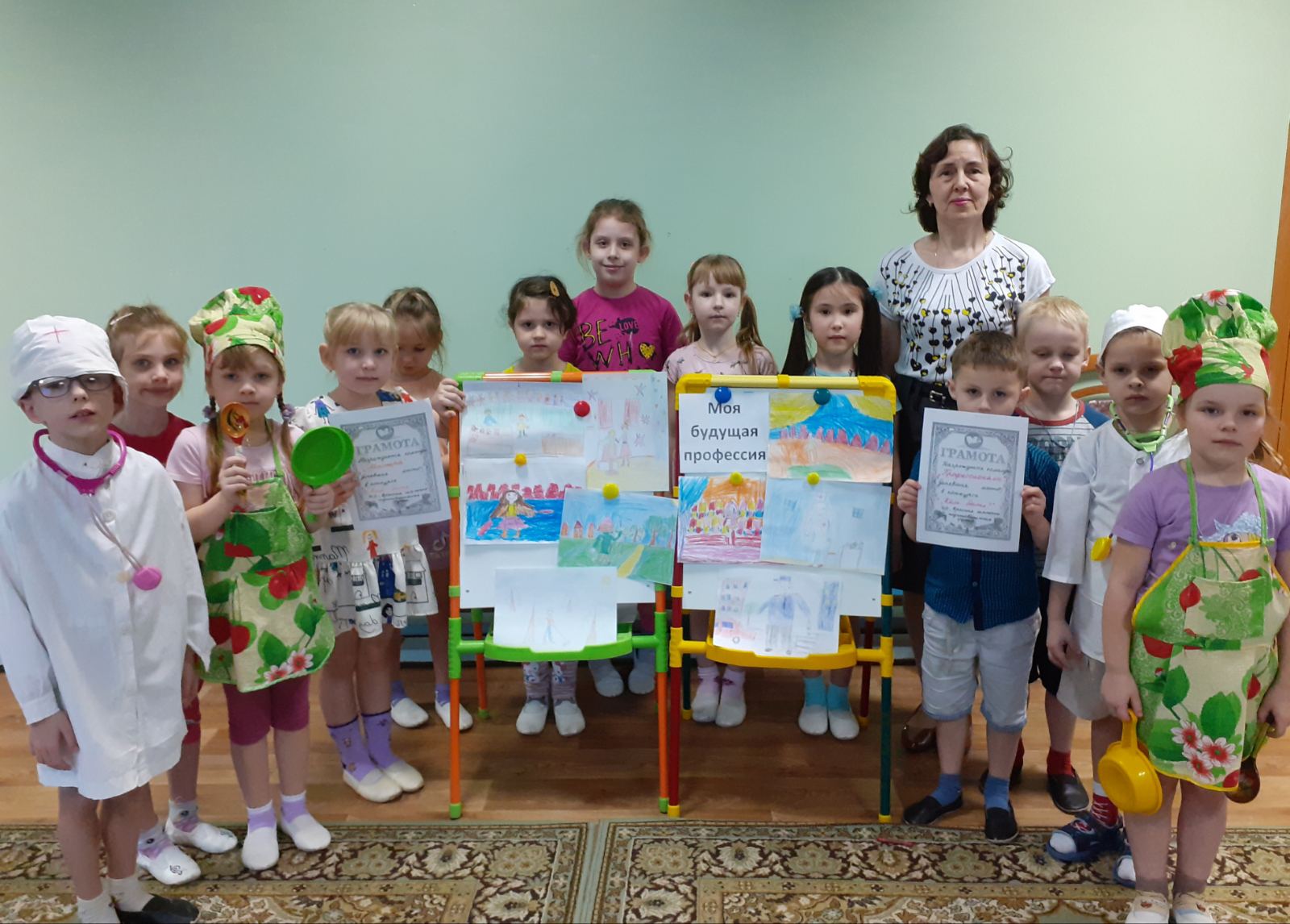 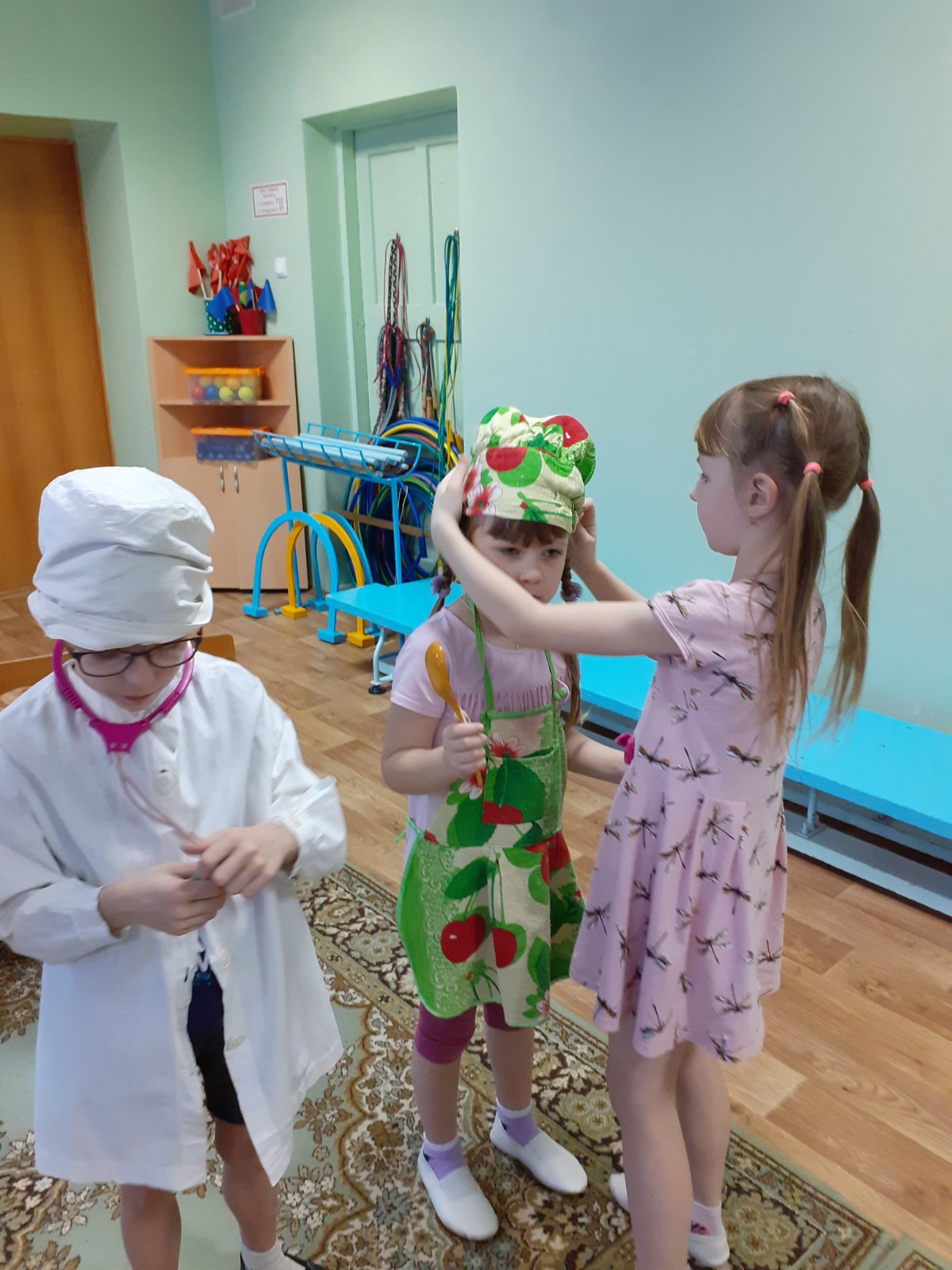 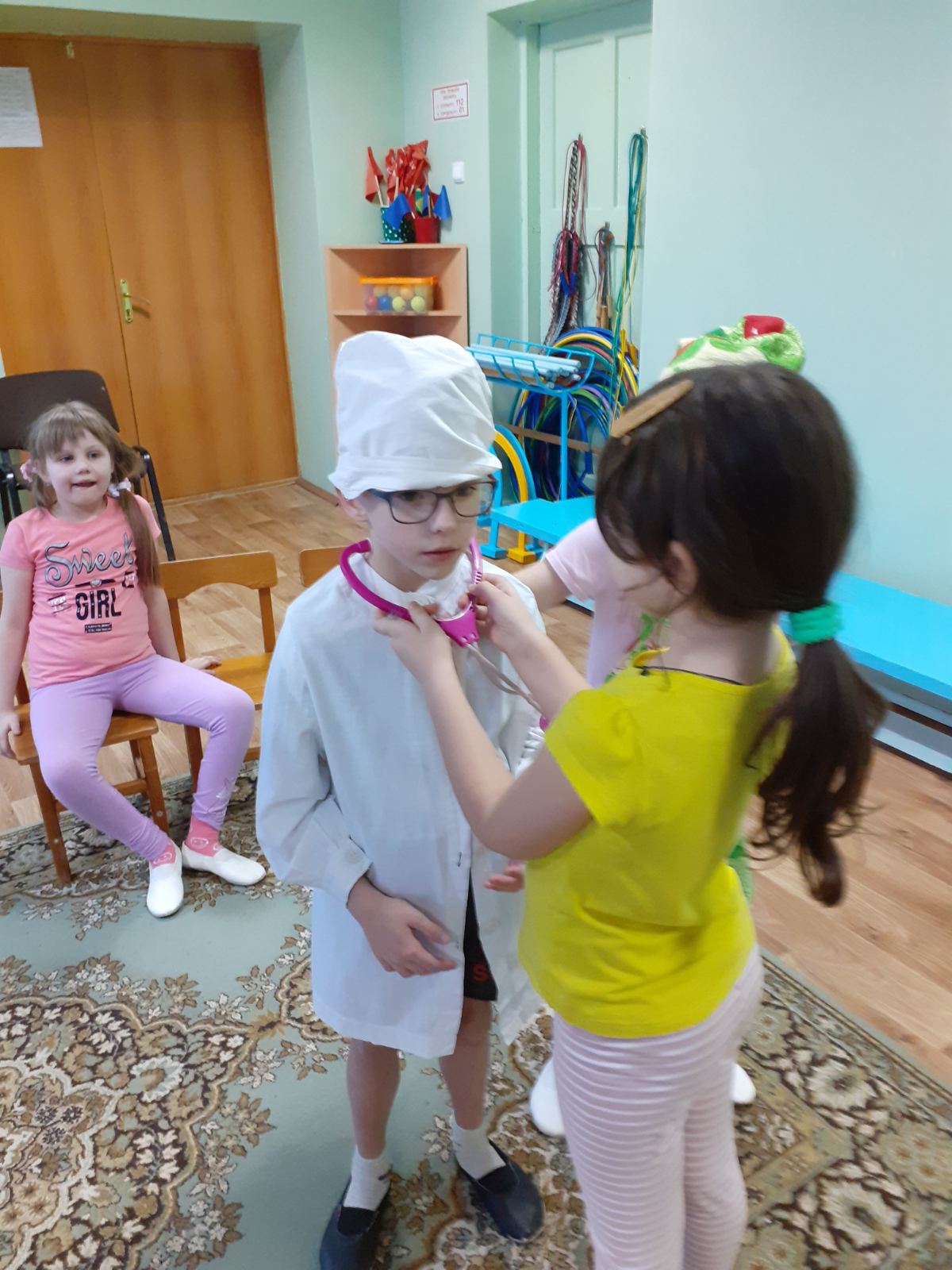 